Data 22.05.2020Imię i nazwisko nauczycielaAnna MikuśTemat zajęćPtaki – kręgowce zdolne do lotu Cel lekcji- poznam środowiska życia ptaków oraz ich przystosowania do lotu; 
- dowiem się, w jaki sposób rozmnażają się ptaki.Podstawa programowaII.7.12, 14NaCoBeZu: 
- na co należy zwrócić uwagę?
- co jest najważniejsze?
- co należy zapamiętać?W omawianym temacie zwróć uwagę na różnorodność środowisk życia i cech morfologicznych ptaków. Najważniejsze są przystosowania ptaków do lotu, zarówno 
w budowie wewnętrznej, jak i zewnętrznej. Zapamiętaj, że ptaki to zwierzęta stałocieplne, jajorodne, o zapłodnieniu wewnętrznym, gniazdowniki 
lub zagniazdowniki. Przeanalizuj i zapamiętaj budowę jaja ptaków.Przebieg lekcjiDzień dobry, podczas dzisiejszych zajęć zajmiemy się pierwszą z dwóch grup kręgowców stałocieplnych – ptakami. Proszę, zapisz w zeszycie temat i cele lekcji.Na początku ponownie przypomnijmy sobie, które grupy zwierząt zaliczamy 
do kręgowców? Są to ryby, płazy, gady, ptaki i ssaki. Jak pamiętasz, do kręgowców zmiennocieplnych zaliczyliśmy ryby, płazy 
i gady. Pozostałe grupy, czyli ptaki i ssaki zaliczamy do zwierząt stałocieplnych. Stałocieplność to zdolność organizmu do utrzymywania stałej temperatury ciała, niezależnie od temperatury otoczenia (dla przykładu – człowiek ma stałą temperaturę ciała 36,6°C. Jeśli ma 37°C, to ma tzw. stan podgorączkowy, 
a jeżeli np. 39°C, to ma gorączkę; Zastanów się, co się dzieje, kiedy jest nam zimno i temperatura ciała spada? Trzęsiemy się, co oznacza, że w ten sposób podnosimy temperaturę ciała, a jak jest nam zbyt ciepło? Pocimy się, aby ochłodzić ciało).Ptaki za mieszkują prawie wszystkie typy środowisk i żyją na wszystkich kontynentach. Pomaga im w tym specjalna budowa ciała. Przeanalizuj przystosowania do lotu w budowie sójki – podręcznik – str. 120, a następnie zapisz je w zeszycie. Bardzo ładnie przystosowania do lotu opisane są 
w e-podręczniku. Zajrzyj tam, gdyby pojawiły się trudności: https://epodreczniki.pl/a/ptaki/Dm2nUR4Uo        Tam też znajduje się ciekawostka o kiwi, których pióra przypominają włosy. Możemy teraz przyjrzeć się budowie pióra. Ich specjalna konstrukcja umożliwia ptakom lot. Podstawowe elementy w budowie pióra to: chorągiewka. Dutka i stosina. Zobacz (podręcznik – str. 121), jak wyglądają poszczególne rodzaje piór oraz jaką konstrukcję ma chorągiewka. 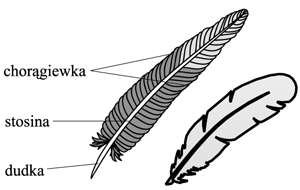 Źródło: http://craftstylepl.blogspot.com/2017/05/piora-budowa-i-rodzaje_30.htmlZapisz w zeszycie rodzaje piór: puchowe, pokrywowe, lotki i sterówki, 
a następnie narysuj schematycznie pióro i oznacz: Dutkę, stosinę i chorągiewkę.Pozostałe zadania wykonaj już ustnie. Zastanów się, jak oddychają ptaki. 
U ptaków obserwujemy rurkowate płuca z workami powietrznymi. 
To ułatwia ptakom latanie (podczas wdechu i wydechu ptaki mają w płucach świeże powietrze).Kolejne zagadnienie dotyczy rozmnażania się i rozwoju ptaków. 
Jak pamiętamy, ptaki są jajorodne, czyli składają jaja. Obejrzyj budowę takiego jaja (podręcznik – str. 123) – zwróć uwagę na poszczególne elementy 
i rolę, jaką pełnią, np. tarczka zarodkowa – tutaj rozwija się nowy organizm. Jeśli chcesz, możesz sprawdzić – rozbić jajko na talerzu i odszukać poszczególne elementy, w tym tarczkę zarodkową. Zapłodnienie u ptaków jest wewnętrzne. U ptaków możemy zaobserwować tzw.  dymorfizm płciowy, czyli różnice w wyglądzie samic i samców. Zastanów się, do czego może służyć. W przypadku ptaków mówimy też o gniazdownikach (młode są bezradne, ślepe, wymagają opieki rodziców, np. wróble, jaskółki, dzięcioły, bociany) i zagniazdownikach (bardziej samodzielne, szybko opuszczają gniazdo, np. kaczki, kury, łabędzie). 
Zadania dodatkowe dla tych, którym się nudzi:Poczytaj informacje zawarte w załączniku 1 (jest na podstronie), a dowiesz się, 
jak wygląda rok z życia ptaka. Ewaluacja (informacja zwrotna)Sprawdź, czy potrafisz: Podać co najmniej 4 przystosowania w budowie do lotu;Wymienić co najmniej 3 rodzaje piór i podać, gdzie występują na ciele ptaka;Wyjaśnić znaczenie pojęć: stałocieplność, gniazdowniki i zagniazdowniki.BRAK ZADAŃ 
DO OCENYUwaga! 
Po dzisiejszej lekcji nie musisz niczego przesyłać do nauczyciela. 
Masz więcej czasu na przygotowanie się do pracy kontrolnej.W razie trudności lub dodatkowych pytań napisz do mnie w e-dzienniku lub na podany adres: anna.mikus@kliniska.edu.pl UWAGI Czas na wykonanie zadań: 22.05.2020 – 29.05.2020            Życzę miłej pracy! 